РЕШЕНИЕСорок пятой сессии  Совета депутатов третьего созыва«30 »  октября  2017 г.               с.Коргон                                            № 45-101О земельном налоге на территории МО « Коргонского сельского поселения»В соответствии с частью 4 статьи 12, частью 2 статьи 53, главой 31 Налогового кодекса Российской Федерации Совет депутатов Коргонскогосельского поселения Р Е Ш И Л: 1. Установить и ввести в действие с 1 января 2018 года земельный налог (далее – налог), обязательный к уплате на территории Коргонскогосельского поселения. 2. Установить налоговые ставки в следующих размерах:2.1 0,3 процента в отношении земельных участков:предназначенных для размещения объектов образования, культуры и органов местного самоуправления;отнесенных к землям сельскохозяйственного назначения или к землям в составе зон сельскохозяйственного использования в населенных пунктах и используемых для сельскохозяйственного производства;занятых жилищным фондом и объектами инженерной инфраструктуры жилищно-коммунального комплекса (за исключением доли в праве на земельный участок, приходящейся на объект, не относящийся к жилищному фонду и к объектам инженерной инфраструктуры жилищно-коммунального комплекса) или приобретенных (предоставленных) для жилищного строительства;приобретенных (предоставленных) для личного подсобного хозяйства, садоводства, огородничества или животноводства, а также дачного хозяйства;ограниченных в обороте в соответствии с законодательством Российской Федерации, предоставленных для обеспечения обороны, безопасности и таможенных нужд;2.2. 1,5 процента в отношении прочих земельных участков.3. Установить, что отчетными периодами для налогоплательщиков – организаций признаются первый квартал, второй квартал и третий квартал календарного года.4. Порядок и сроки уплаты налога и авансовых платежей по налогу.Налогоплательщики - организации уплачивают налог не позднее 1 февраля года, следующего за истекшим налоговым периодом.В течение налогового периода налогоплательщики – организации уплачивают авансовые платежи по налогу не позднее последнего числа месяца, следующего за истекшим отчетным периодом.Налогоплательщики – физические лица уплачивают налог в срок, установленный пунктом 1 статьи 397 Налогового кодекса Российской Федерации.5. Признать утратившим силу следующие решения Совета депутатов Коргонскогосельского поселения: Решение сессии Совета депутатов №16-2от 02.10.10г.  ;   Решение сессии Совета депутатов № 28-4от 02.11.12г.; Решение сессии Совета депутатов №17-35 от 24.04.15г.;  Решение сессии Совета депутатов № 32-62 от 01.03.2016 г.;  6. Настоящее Решение вступает в силу с 1 января 2018 года, но не ранее чем по истечении одного месяца со дня его официального опубликования.Глава КоргонскогоСельского  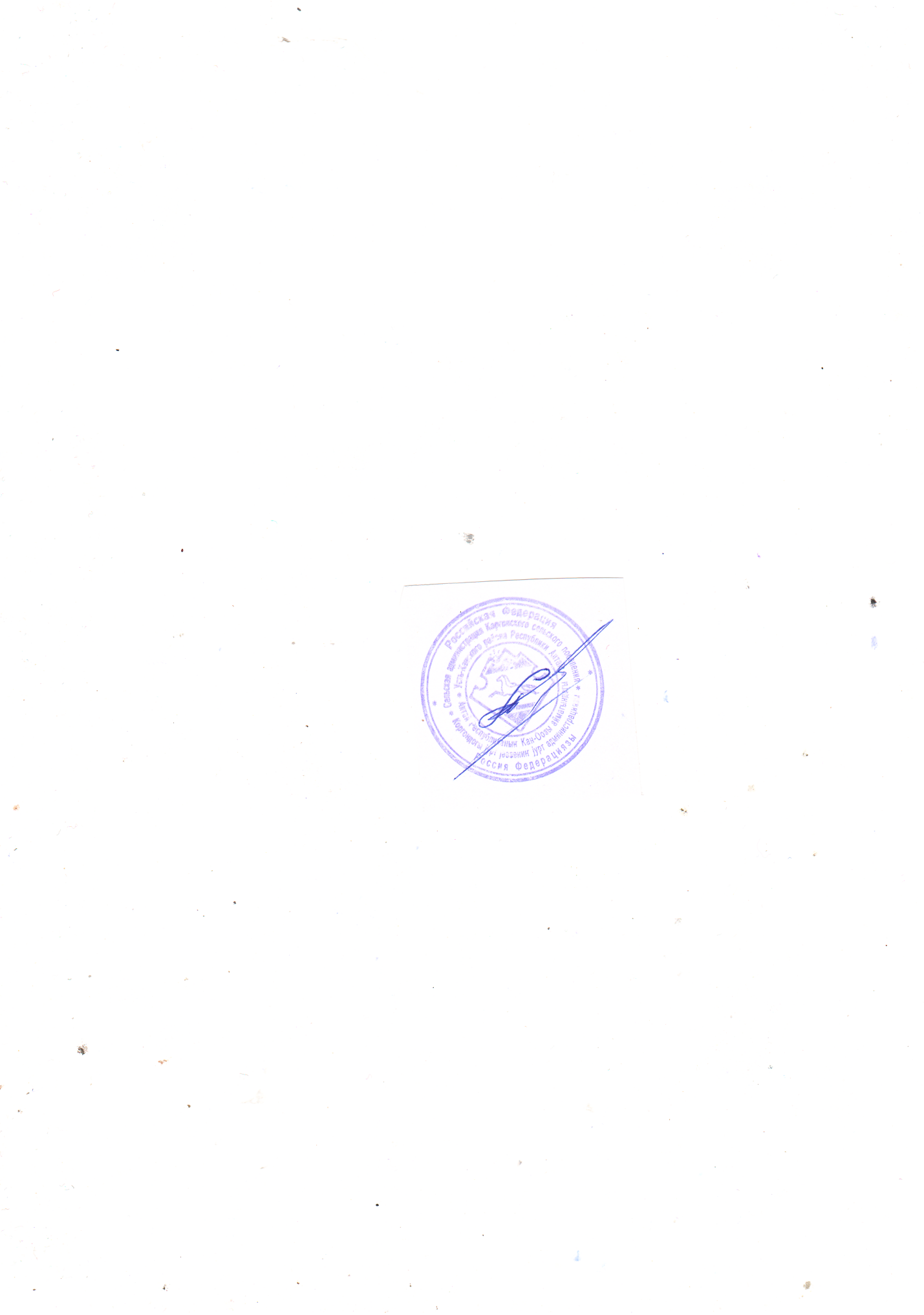 Поселения        .                  Алачев И.ДРоссийская ФедерацияРеспублика АлтайСовет  депутатов   муниципальногообразованияКоргонское сельское поселение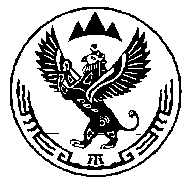 Россия ФедерациязыАлтай РеспубликаКоргон  Jурттынмуниципал  тозомолининдепутаттарСоведи